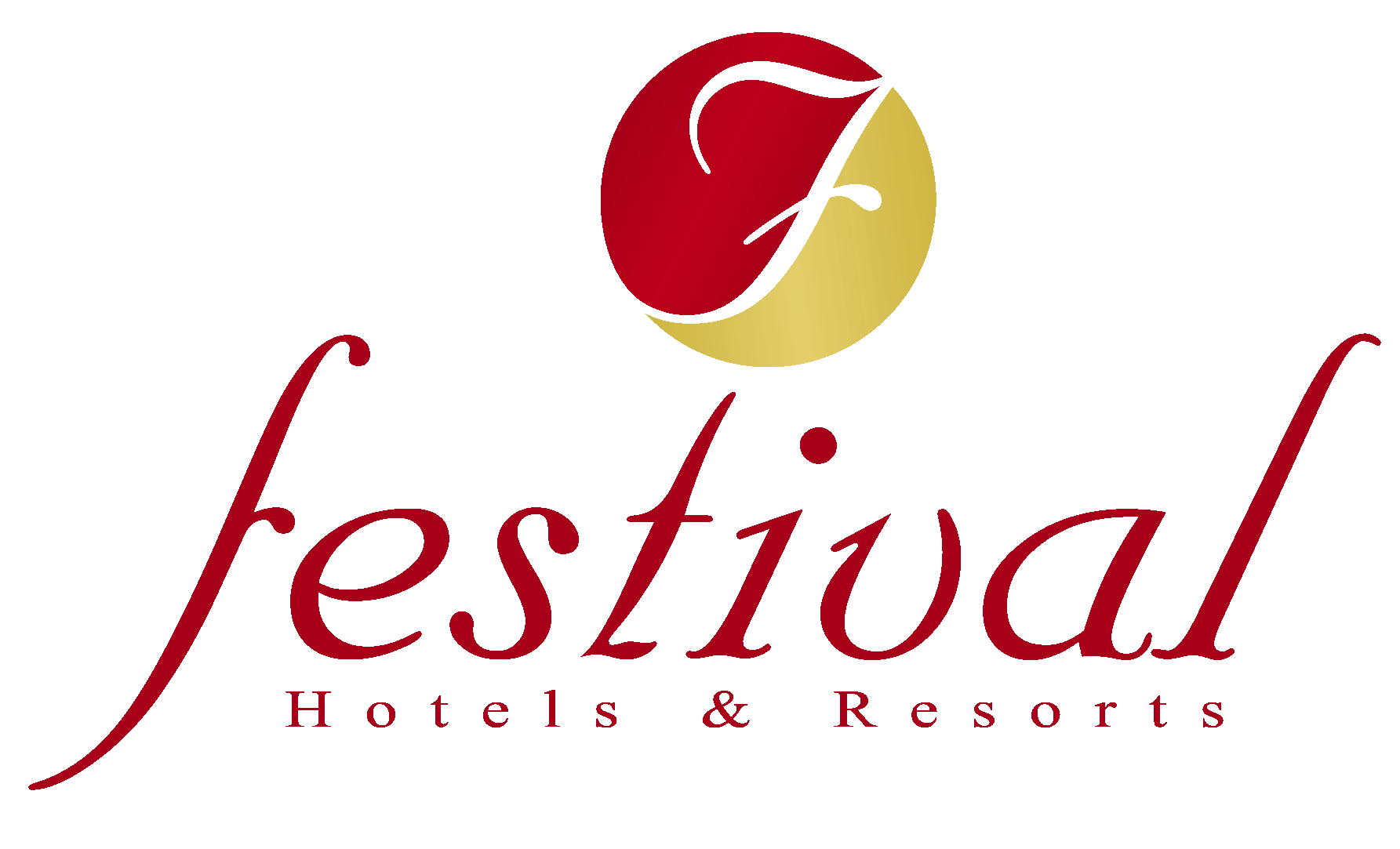 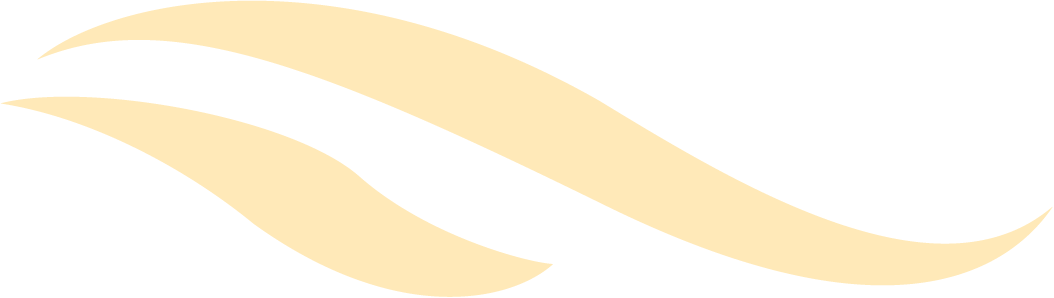 TimeAmphitheaterRivieraBeach10:00 amInclusion of musicInclusion of music10:15 amAnimation club danceAnimation club dance10:30 amMorning gymnastics Morning gymnastics10:45 amVolleyball 11:00 amBelly dance lessonBelly dance lesson11:15 amBocha game11:30 amAqua gymLatino dance lesson12:00 amAnimation club danceAnimation club danceTimeAmphitheater RivieraBeach03:00 pmInclusion of musicInclusion of music03:15 pmVolleyball 03:30 pmZumba dance lessonZumba dance lesson03:45 pmBocha game04:00 pmCapoeira/Yoga04:30 pmAnimation club danceAnimation club dance